Детский сад «Родничок» сТРУКТУРНОЕ ПОДРАЗДЕЛЕНИЕ мУНИЦИПАЛЬНОЕ АВТОНОМНОЕ ОБРАЗОВАТЕЛЬНОЕ УЧРЕЖДЕНИЕ вАГАЙСКИЙ ДЕТСКИЙ САД «кОЛОСОК»Мастер-класс для педагогов«Радость сказка нам приносит» «Сочинение сказок, с использованием методов  В.Я. Проппа и Д. Родари»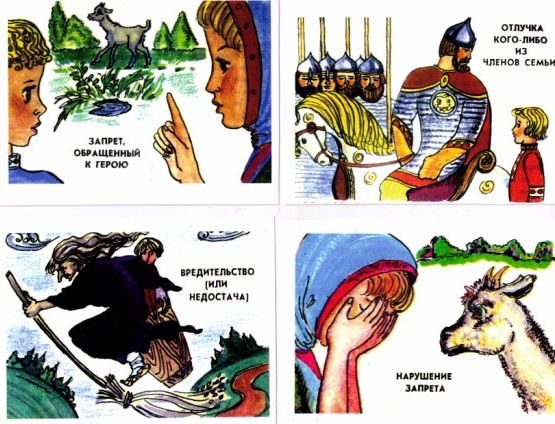 Подготовила  воспитательСемухина Т.А.Цель: Познакомить педагогов с разными способами сочинения детских сказок.Оборудование: мультимедийное  оборудование, презентация «Сочиняем сказку»; столы для работы в малых группах (с учетом общего количеству участников); ручки и листы бумаги для записей; материалы для обыгрывания сочиненных сказок   (театр пальчиковый, картонажный, плоскостной, на конусе); набор карт В.Я. Проппа, магнитная доска и бумага (зеленого, белого цвета для оценивания результативности мастер-класса), магниты с изображением смайликов для рефлексии.План:1.     Ритуал приветствия «Давайте поздороваемся!»2.     Вступительное слово.3.     Ознакомление с методом сочинения сказок по В.Я.Проппу и Д.Родари.4.     Работа в малых группах.5.     Представление сказок педагогами.6.     Рефлексия.Ход мастер-класса:     1.Ритуал приветствия «Давайте поздороваемся!»Педагогов приглашают встать в круг и предлагают поприветствовать друг друга, поздоровавшись разными способами:- под звуки музыки педагоги здороваются за руку с каждым из присутствующих;- если музыка замолкает   – здороваться локтями;- если ведущий хлопает в ладоши - гладят по спине рядом стоящего.2.  Вступительное слово.Уважаемые коллеги! Свой мастер-класс мне хотелось бы начать со слов Д. Родари: «Сказки злые и добрые могут помочь воспитать ум. Сказка может дать ключи для того, чтобы войти в действительность новыми путями, может помочь ребенку узнать мир, может одарить его воображение и научить критически воспринимать окружающее».Каждый из нас работает над развитием речи детей, используя разные методы и приемы. Предлагаем использовать методы В.Я. Проппа и Д.Родари, которые  помогут детям в развитии связной речи, творческого воображения и фантазии.3.  Ознакомление с методом сочинения сказок по В.Я. Проппу и Д. Родари.Волшебные сказки поражают обилием самых необыкновенных и непредсказуемых историй. Но при более внимательном рассмотрении в них обнаруживаются определенные закономерности. Это открытие принадлежит известному русскому фольклористу В.Я. Проппу, который детально проанализировал более ста сказок А.Н. Афанасьева и выделил три принципа их построения:- постоянными устойчивыми элементами сказки являются функции (или сказочные действия);- число функций ограничено;- последовательность функций всегда одинакова.В.Я. Пропп насчитал 31 функцию действующих лиц (эти функции можно изобразить схематично в виде так называемых «карт»). Перечислим наиболее общие, чтобы воспользоваться ими для сочинения сказки:– запрет,– нарушение   запрета,–  беда,–  отъезд героя,– задача,– встреча с дарителем,– волшебные  дары,– появление  героя,– сверхъестественные   силы,–  борьба,– победа,– возвращение,– прибытие  домой,– появление ложного героя,–  трудные   испытания,–  беда отступает,– узнавание героя,– разоблачение ложного героя,– наказание  злодея,– свадьба.Все перечисленные функции педагог вместе с детьми может изобразить символически (образно) в виде «карт».Примеры функций сказок1. Запрет. - Царь велит молодой жене не покидать дворцового сада...- Матушка с батюшкой наказывают дочке беречьбратца...- Ступайте, только не потеряйте Нюрочку-девчурочку в лесу.2. Нарушение запрета.-  Жихарка забыл закрыть дверь…- Напился Иванушка из копытца...- Аленушка оставила братца3. Враг начинает действовать.- Налетели гуси - лебеди…- Превратился братец Иванушка в козлёночка...- Обманула Баба Яга Ивашку и утащила в свою избушку.4. Появление героя.- Выскочил Ванюша, размахнулся дубинкой железной...- Иван-царевич появился на калиновом мосту...- Влетел в окно сокол, о пол грянулся, добрым молодцем оказался.5. Победа.- Всё добыл Иван-царевич: и молодильные яблоки, и живой воды...- Выполнил Мартын задание царя: построил хрустальный мост...- Посадил зелёный сад Иванушка да и царевну из двенадцати дев угадал.Работу с картами Проппа предлагает построить  в несколько этапов:- На первом этапе познакомить детей с жанром литературного произведения сказкой. Затем выявить  ее отличие от других жанров, фиксируя  внимание детей на том, что в сказке всегда есть начало (жили – были, в некотором царстве, в некотором государстве…), повествование и конец (и я там был, мед пиво пил по усам текло, а в рот не попало и др.).- На втором этапе проводим «подготовительные игры». Например: - «Что в дороге пригодится?». Детям предлагается вспомнить различные волшебные вещи из сказок: скатерть-самобранка, волшебное кольцо, клубочек, волшебная палочка, аленький цветочек.- «Волшебные имена». Предлагается детям перечислить волшебных героев и объяснить, почему их так зовут (почему Золушку назвали Золушкой, а Кощея Бессмертного именно Кощеем Бессмертным, Красную шапочку  Красной  шапочкой и т.п.).- «Хороший - плохой». Детям предлагается  в этой игре  сравнить положительные и отрицательные качества любого сказочного героя. Например, Емеля, его отрицательные качества он ленивый, положительные - добрый и отзывчивый.- «Четвертый лишний». Например, перед детьми раскладываются картинки (репка, дед, бабка, внучка, Жучка, кошка, мышка, колобок), они определяют лишнего героя и объясняют свой выбор.- «Сказочный словарь». Детям предлагается  придумать новый сказочный предмет, которого нет в известных им  сказках и по возможности объяснить его назначение,  нарисовать.- На третьем этапе знакомим с функциями волшебной сказки. Читаем сказку и «выкладываем» ее схематично с помощью  карт Проппа (схематическими изображениями). По мере накопления опыта можно предложить следующие задания или игры:- выставить карты по ходу сюжета;-найти «знакомые» карты в только что прочитанной сказке;- найти ошибку в расположении карт по сюжету сказки;-определить отсутствие знакомой карты;-отделить лишнюю карту.На четвертом этапе предлагаем пересказать сказку, опираясь на карты Проппа. Для этого  выделяем узловые моменты сказки, выстраиваем схемы по сюжету  и пробуем рассказать сказку по картам.На пятом этапе происходит сочинение собственных сказок.Предлагается набор из 5-6 карт, заранее оговаривается, кто будет главным героем, кто или что будет мешать герою, какие волшебные средства будут у героя, какой будет зачин и концовка, какие сказочные слова  будут в сказке и т.д. Иной способ сочинения сказок предлагает итальянский писатель Джанни Родари. Будучи сам замечательным фантазером и выдумщиком, Родари решил предложить обучать  этому и детей и предлагает несколько способов обновления сказки:– «перевирание» сказок (пародия на уже знакомую сказку); –  сказки в «заданном ключе»; – «салат» из сказок (соединение различных персонажей в одной сказке); – сказки «наизнанку» (получение нового из старого путем извлечения сюжета и героев); – «а что было потом?» (продолжение сказок после окончания).Рассмотрим эти способы подробнее.1. «Перевирание» сказки.Предложите детям вспомнить любую сказку и придумать в ней иную сюжетную линию с этими же героями или добавить хотя бы один новый персонаж. Например: украденный ведьмой Ивашко (герой сказки «Ивашко и ведьма») встречает в лесу какого-то героя. Как изменится сюжет сказки? Как спасутся герои?2. Сказка в «заданном ключе».Такая форма фантазирования особенно уместна на занятиях по экологическому воспитанию  в старших группах. Здесь взрослый сам придумывает тему и предлагает ее детям для обсуждения.– Лесовичок объявляет общий сбор лесных жителей  –   зверей,   птиц,   насекомых,   приглашает Бабу-Ягу, Русалку, Лешего, Кикимору – для решения важной проблемы по сохранению редких видов растений и животных, занесенных в «Красную книгу».– Дед, бабка, внучка, собака, кошка, мышка (рус. народная сказка «Репка») переносятся в другие обстоятельства. Например, объединяются в общество охраны окружающей среды, очищают ручей от загрязнения, помогают горе - туристам найти дорогу домой.3. «Салат» из сказок.Собрав героев различных сказок можно придумать новую версию.– Новые приключения Маши и Медведя, в которых участвуют два молодца из волшебного кольца.– Кот, петух и Жихарка помогают сестрице Аленушке спасти братца Иванушку.– Двое из ларца стали путешественниками и побывали на Луне с бароном Соловьем Разбойником, потом победили Змея Горыныча и добыли Жар-птицу из волшебного  сада.    4. Сказки «наизнанку».Это знакомые сказки «наоборот»: добрые персонажи становятся злыми, а злые – добрыми. В связи с этим возникают новые повороты сюжета. Подобная работа по плечу детям среднего и старшего возраста, обладающим чувством юмора. Так, например, можно взять сказку «Три поросенка» и «вывернуть ее наизнанку»: Волка сделать добрым, а поросят – злыми.    5. «А что было потом».Все дети помнят полюбившиеся сказки от начала до конца и не любят менять в них ни одного слова. Но все-таки иногда находится пара любопытных ребятишек, которые задают вопрос: «А что было потом?»Что произошло с героями, когда все так хорошо устроилось? Предложите детям придумать продолжение известных сказок. Например, что стал делать Емеля, став царем; вырос ли мальчик-с-пальчик...Варианты придумывания сказочных историй могут быть самые разные. Особо интересны постановки спектаклей по придуманным сказкам, в которые дети вовлекаются с еще большим желанием.В качестве примера педагогам предлагается посмотреть  видео(ребенок рассказывает    сказку «Желтый башмачок», сочиненную с помощью  карт Проппа).     4.  Работа в малых группах.Предлагаю коллегам  на время вернуться в детство, снова обрести окружающий мир таким, каким он виделся, чувствовался в детстве, вновь поверить в волшебство, в сказку. Педагоги делятся на 4 группы, каждая группа сочиняет сказку и представляет коллегам:
- 1- я группа сочиняет и рассказывает сказку,  используя карты Проппа;- 2- я группа -  «салат» из сказок;- 3-я  группа - «перевирание» сказки;- 4-я группа -  сказка «наизнанку».   	5. Представление сказок педагогами (см. приложение)   	6. Рефлексия.Коллегам предлагается оценить работу мастер–класса при помощи магнитов, на которых изображены смайлики: если  они  считают, что мастер–класс прошел плодотворно, магнит помещается на зеленую поляну, если есть какое-то неудовлетворение, что-то хотели бы изменить или добавить магнит помещается на белую поляну.В заключение всех участников мастер-класса  поблагодарить за внимание, активность, заинтересованность, приятное сотрудничество!Приложение. Примеры сочиненных сказок«Перевирание» сказкиВ некотором царстве – государстве вырос загадочный лес, в котором жили звери. Но, к сожалению, у них не было своего жилья. Идет медведь по лесу, выглядывает, где на ночлег остановиться. Видит хижина заброшенная стоит, зашел медведь, осмотрелся, а дом то полный, разных явств. Обрадовался медведь и решил остаться жить в доме том. Мимо лисонька бежала, видит дом, постучала:- Кто в хижине живет?- Я медведь, пухлячок.- А ты кто?    - Я лисонька – принцесса из заколдованного царства, заблудилась, переночевать негде. Пусти меня.- Заходи будем вместе жить, места много, проживем.Бежит шайка – лейка (заяц, лягушка, мышка) попросились и они, стали жить вместе. А в это время появился злой хозяин хижины с ружьем. Увидел  зверей и решил выгнать, только прицелился, а из–за кустов собака Жучка. Как выскочила, как залаяла и прогнала злодея. И стали жить,   поживать и добра наживать.Сказка «наизнанку»Жили-были три поросенка Фан-фан, Фин-фин, Фун-фун. Они были злые, часто ссорились. Особенно самый задиристый был Фун-фун. Он постоянно задирался первый, и все его братья боялись, не любили, убегали от него по своим домикам, которые построили. Они не помогали друг другу, поэтому домики были разные, не прочные. Только самый младший Фин-фин, который жил недалеко от леса, где жил добрый волк. Он то и помог Фин-фину построить  прочный, теплый, крепкий дом.Наступила зима. Пришли холода. Сидят Фун-фун, Фан-фанпо своим домикам, мерзнут и тут началась вьюга и ветхие домики разлетелись. Что делать? Как быть? И пошли они в сторону, где жил младший брат Фин-фин. Стучаться. Волк был добрый, открыл им дверь, впустил братьев. Братья отогрелись и пообещали брату жить в мире и согласии.«Салат» из сказокЖили- были дед да баба, и была у них курочка ряба. Посадил дед репку, выросла репка большая пребольшая, а курочка тем временем все с дедом была. Земельку лапками разгребала, червячков искала. Оглянулся дед. А курочки нет, но некогда ее искать, надо репку доставать. Пошел дед репку тянуть, тянет, потянет вытянуть не может и подумал дед,  вот если бы курочка была, она бы обязательно помогла. Но курочки нет, и пришлось звать бабку. Пришла бабка, тянут они репку, тянут - потянут, вытянуть не могут. Бабка позвала внучку и спросила:- Не видела ли ты  курочку?-  Нет.- Ну, тогда ты помогай!Дед за репку, бабка за дедку, внучка за бабку, тянут -  потянут, вытянуть не могут. Позвала внучка Жучку курочку найти. Жучка побегала, поискала, но вместо курочки увидела кошку и ее позвала на помощь. Тянут - потянут, вытянуть не могут. Позвали мышку. Бежит мышка и кричит:- Почему вам курочка не помогает, давайте ее позовем, я видела, где она. Там под большими лопухами у нее гнездо.Все побежали туда, а в гнезде яиц видимо невидимо. Позвали они курочку. Курочка лапками покопала, и вытянули репку.Вот и сказки конец, а кто слушал молодец.Литература:1.     Большева Т.В. Учимся по сказке. – СПб.:  Детство-Пресс, 2005.2.     Пропп В.Я. Русская сказка. Собрание сочинений. Лабиринт. – М., 20003.     Пропп В.Я. Мофология «волшебной» сказки. Исторические корни волшебной сказки. Лабиринт.- М., 1988. (www.opentextnn.ru)4.     Родари Д. Грамматика фантазии. Введение в искусство придумывания историй. Прогресс. – М., 1990. (www.lib.eliseeva.com.ua).